.Music available on iTunes and AmazonStart dance 7 seconds from beginning, after 16 counts[1-8] STEP TOUCH (2X), SIDE-CLOSE-FORWARD[9-16] STEP TOUCH (2X), SIDE-CLOSE-FORWARD[17-24] QUARTER PIVOT WITH CROSS OVER, VINE WITH QUARTER TURN[25-32] QUARTER PIVOT WITH CROSS OVER, ROCK AND CROSSContact: steve@appleblossom.netYou're The Cream In My Coffee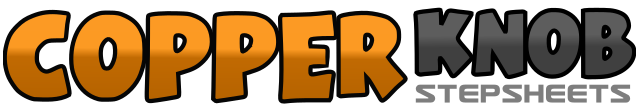 .......Count:32Wall:4Level:Beginner.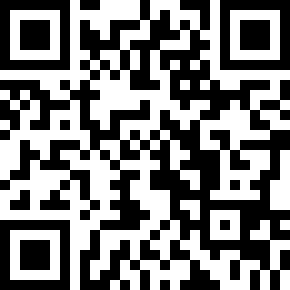 Choreographer:Steve Cavanaugh (USA) - February 2021Steve Cavanaugh (USA) - February 2021Steve Cavanaugh (USA) - February 2021Steve Cavanaugh (USA) - February 2021Steve Cavanaugh (USA) - February 2021.Music:You're the Cream In My Coffee - Seth MacFarlaneYou're the Cream In My Coffee - Seth MacFarlaneYou're the Cream In My Coffee - Seth MacFarlaneYou're the Cream In My Coffee - Seth MacFarlaneYou're the Cream In My Coffee - Seth MacFarlane........1-4Step R to R, Touch L Beside R, Step L to L, Touch R Beside L5-8Step R to R, Close L, Step R Fwd, Hold1-4Step L to L, Touch R Beside L, Step R to R, Touch L Beside R5-8Step L to L, Close R, Step L Fwd, Hold1-4Step R Fwd, 1/4 Turn L, Cross R Over L, Hold5-8Step L to Side, Step R Behind L, 1/4 Turn L Step L Fwd, Hold1-4Step R Fwd, 1/4 Turn L, Cross R Over L, Hold5-8Rock L to L, Recover on R, Cross L Over R, Hold